PROGRAMMEThe Great War in Africa Conference 2014Monday 14 July9.30 	Registration and welcome10.30	Session 1: East Africa             Chair: Ana Paula Pires 	The involvement of India in the Great War East African Campaign - Harry Fecitt	The fate of the Konigsberg - Christopher Hill	The Faridkot Sappers and Miners: an online resource - Anne Samson for Richard Sneyd12.00	LUNCH13.30 	Session 2: West Africa (Nigeria)             Chair: Anne Samson  	World War 1 and socio-political rights in Nigeria - James Olusegun Adeyeri	Nigeria' s involvement in WWI and impact on postwar changes - Fewzi BorsaliBREAK15.15	Session 3:  Portugal's war            Chair: Aniceto Afonso	O Projecto Geopolítico Alemão para África até à Grande Guerra e o Interesse no Espaço de Angola - Marisa Fernandes	Reflexos da 1ª Guerra Mundial em Angola: das Campanhas de Pacificação às Revoltas Indígenas - Anabela Silveira	A Justiça Militar durante a Grande Guerra: Autos de Corpo de Delito da Expedição Militar a Moçambique - Graça Barradas16.45	Close of Day 1Tuesday 15 July9.30 	Session 4 West Africa (Cameroons)            Chair: Fernanda Rollo	The Great War Sepultures in Cameroon, a heritage questioned - Saliou Abba and Atteba Ossende	The role of neutral Cameroon German refugees in Spanish Guinea - Carlos Gavira		Le Service de santé colonial de l'armée française dans la Grande Guerre - Remy PorteBreak11.15	Session 5 East Africa (Mozambique)	Chair: José Luís Assis	“Recordar é o trabalho que a mim próprio impus”. Norton de Matos e a memória da Grande Guerra em África - Sergio Neto	Morrer em Kionga, convalesce rem Goba. O desastre sanitaria da “Expedição a Moçambique de 1916 - Rui Pereira and Carla da Silva	The scrambles that provoked the World Wars - Jeannick Vangansbeke	12.45	LUNCH14.00	Session 6 Other		Chair: Remy Porte 	Morts pour la France ? Indigenous Veterans and the Process of Claims-making in Interwar Algeria - Donal Hassett	'To our Colonial Troops, Greetings from the Far-away Homeland': Race, Imperial Anxieties and the Mobilization of Colonial Soldiers in the Belgian Empire during the First World War - Amandine Lauro	When two bulls clash, the grass suffers: the impact of the Great War in Africa - Anne Samson              Lettow-Vorbeck's raid into PEA and the end of the war  Dan Whitaker 16.00	CloseConference organisersAnne Samson, Great War in Africa Association http://gweaa.comAna Paula Pires, IHC-FCSH-UNL, International Network for the Study of the Great War in Africa Maria Fernanda Rollo, IHC-FCSH-UNL, International Network for the Study of the Great War in Africa Steering Committee  of the International Network for the Study of the Great War in Africa
Ana Paula Pires (IHC-FCSH-UNL)
Anne Samson (Great War in Africa Association)
Maria Fernanda Rollo (IHC-FCSH-UNL)
Melvin E. Page, East Tennessee State University
Michael Neiberg (US Army War College)
Michelle Moyd (Indiana University – Bloomington)
Pierre Purseigle (Yale University)
Remy Porte (Service Historique de la Défense)
Richard Fogarty (University at Albany – SUNY)
Santanu Das (King’s College – University of London)VenueInstituto de História Contemporânea at NOVA University of LisbonFaculdade de Ciências sociais e humanasUniversidade Nova de Lisboa
Av. Berna, 26 C
1069-061 LISBOAAfrica and the First World War  | International Network       The Great War in Africa Association  http://africagreatwar.wordpress.com	                               http://gweaa.com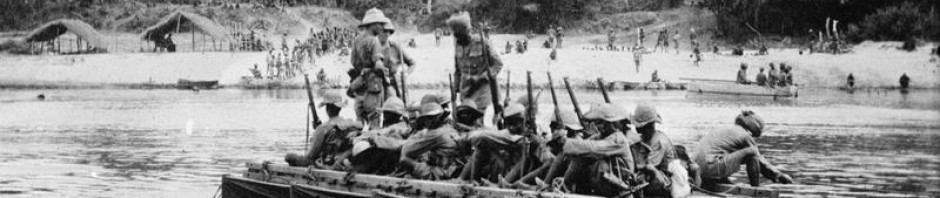 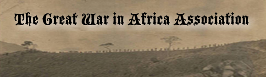 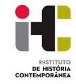 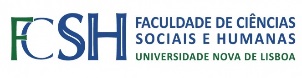 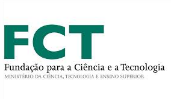 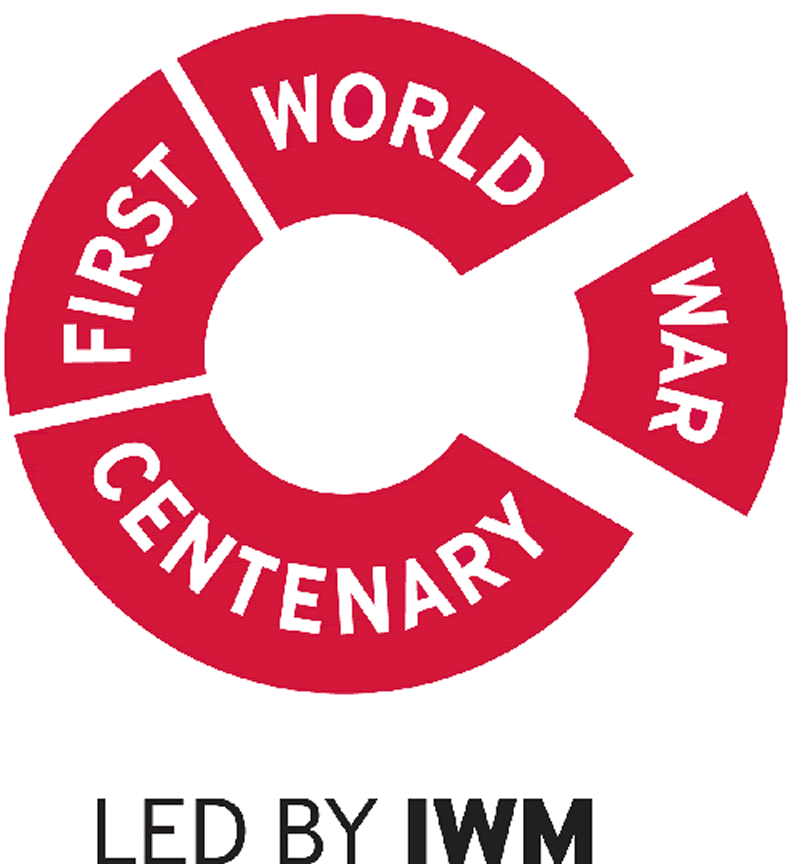 